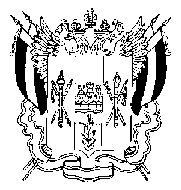 ТЕРРИТОРИАЛЬНАЯ ИЗБИРАТЕЛЬНАЯ КОМИССИЯНЕКЛИНОВСКОГО РАЙОНА РОСТОВСКОЙ ОБЛАСТИПОСТАНОВЛЕНИЕ23 августа 2019 г.                                                                                № 108-5с. ПокровскоеВ соответствии с частью 6 статьи 15 Областного закона от 12.05.2016 
№ 525-ЗС «О выборах и референдумах в Ростовской области» и в целях организации работы Территориальной избирательной комиссии Неклиновского района в день голосования на дополнительных выборах  депутата Собрания депутатов Натальевского сельского поселения четвертого созыва по Натальевскому одномандатному избирательному округу № 10.Территориальная избирательная комиссия Неклиновского района ПОСТАНОВЛЯЕТ:1.	Утвердить распределение обязанностей среди членов Территориальной избирательной комиссии Неклиновского района с правом решающего голоса в день голосования на дополнительных выборах  депутата Собрания депутатов Натальевского сельского поселения четвертого созыва по Натальевскому одномандатному избирательному округу № 10 согласно приложению.2. 	Контроль за исполнением настоящего постановления возложить на председателя территориальной избирательной комиссии А.В. Третьякова.Председатель комиссии			А.В. Третьяков		Секретарь комиссии                                    Н.А. ХарченкоПриложение к постановлениюТИК Неклиновского района№ 108-5  от 23.08.2019 г.Распределение обязанностей среди членов ТИК Неклиновского района с правом решающего  голосав единый день голосования 08 сентября 2019 годаСекретарь комиссии                                                   Н.А. Харченко     О распределении обязанностей  среди членов Территориальной избирательной комиссии Неклиновского района с правом решающего голоса в день голосования на дополнительных выборах депутата Собрания депутатов Натальевского сельского поселения четвертого созыва по Натальевскому одномандатному избирательному округу № 10 8 сентября 2019 годаФамилия, инициалыДействиеЮ.В. БарковаПодготовка канцтоваров для погашения неиспользованных избирательных бюллетеней, опечатывания избирательной документации и т.д. Т.Н. КошкареваПодготовка  фотоматериалов, информации и размещение на сайте Территориальной избирательной комиссии Неклиновского районаЮ.В. БарковаП.В. ЧеученкоИ.А. ДрокинаСбор информации об открытии помещений и данных об участии избирателей в голосовании по закрепленным УИК по схеме связи в течение дня голосования. Взаимодействие с базовыми комиссиями и закрепленными УИК.Н.А. ХарченкоПередача данных по схеме связи системному администратору, Избирательную комиссию Ростовской области С.Д. КондратюкМ.Ю.СафоновРассмотрение жалоб (заявлений) и подготовка ответов Ю.В. БарковаРегистрация наблюдателей, представителей СМИ, членов комиссии с совещательным голосом.Н.А. ХарченкоВедение протокола заседания ТИКА.В. ТретьяковС.Д. КондратюкВыезд на УИК по обращениям (жалобам) Взаимодействие с наблюдателями, представителями СМИ Ю.М. Шаталов Погашение неиспользованных избирательных бюллетеней – резерв ТИКЮ.В. БарковаСоставление актов о погашении  неиспользованных избирательных бюллетеней – резерв ТИКН.А. ХарченкоКонтроль занесения данных в сводную таблицу   Ю.М. ШаталовГруппа контроля ТИК Неклиновского района за использованием ГАС «Выборы»Т.А. ЛовкинаПрием документов от УИК после подведения итогов голосования на избирательных участках.Н.А. ХарченкоПроверка оформления протоколов об итогах голосования, проверка контрольных соотношений  